Maj 2017WYNIKI KONKURSÓWW miesiącu kwietniuBankierem został -DANIEL ŻYWIECKI Z KL. 3D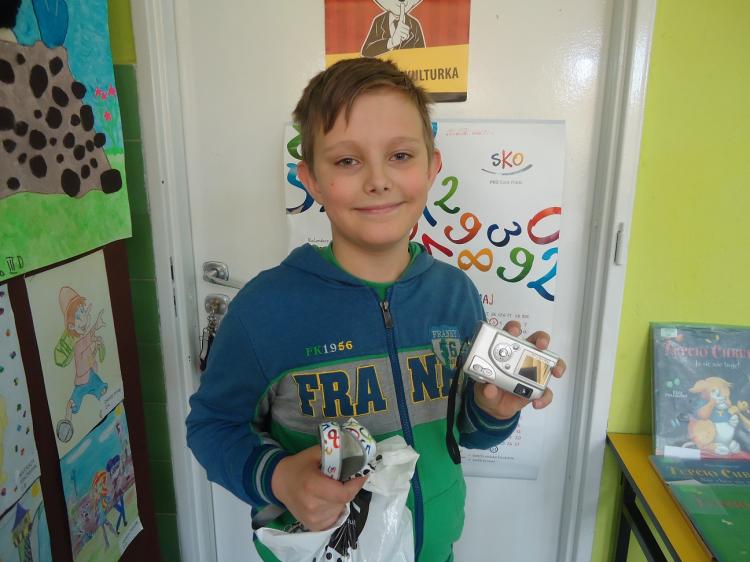 Najlepiej oszczędzali:I m.–VANESSA MALOSCZYK Z KL. 3C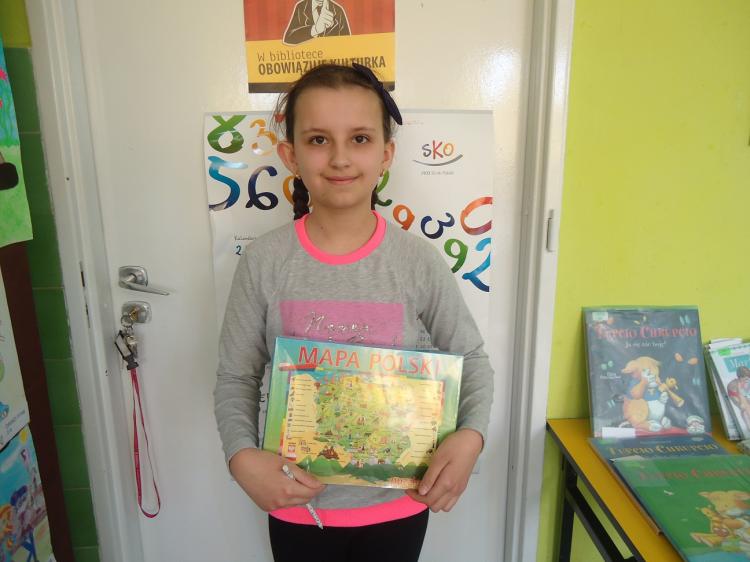 II m. – PAULINA FUDALA Z KL. 3B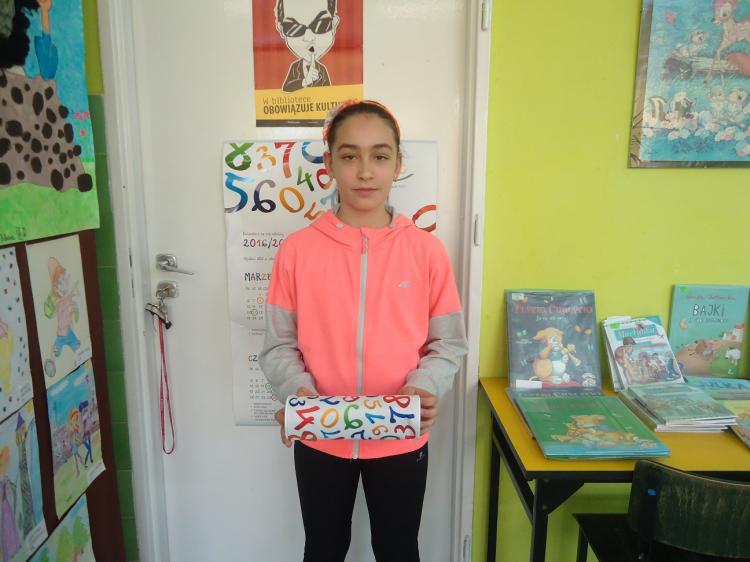 III m. – JULIA KASPRZAK Z KL. 5C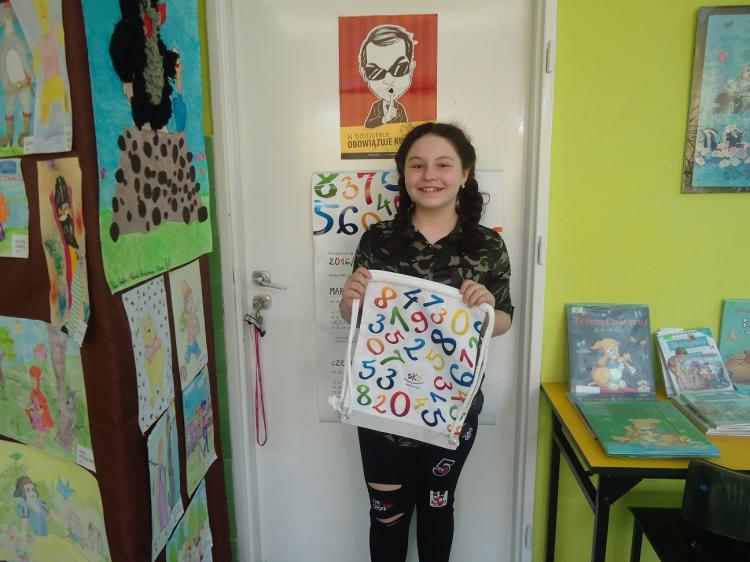 IV m. – MATEUSZ WOJAK Z KL. 3C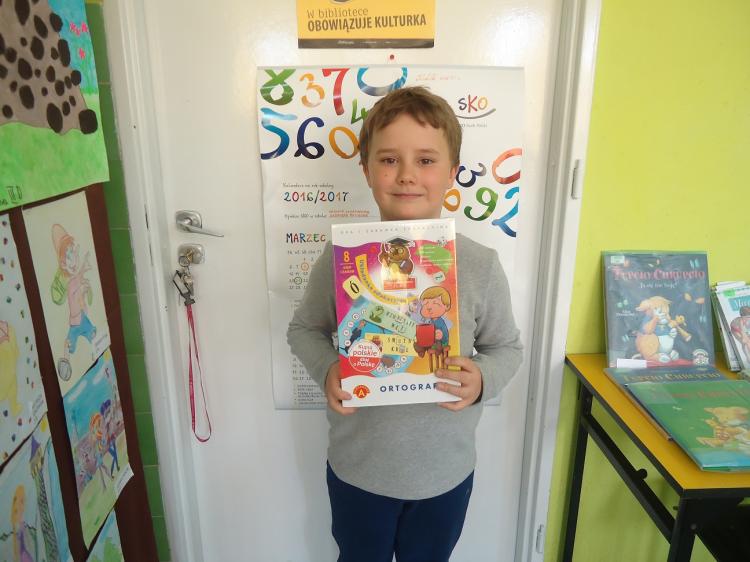 Maj 2017ZBIÓRKA NAKĘTEK TRWADzisiaj mama Jagody odebrała kolejną partie nakrętek dzięki Tobie. Pamiętaj dajesz komuś radość.Zapraszamy do dalszej zbiórki.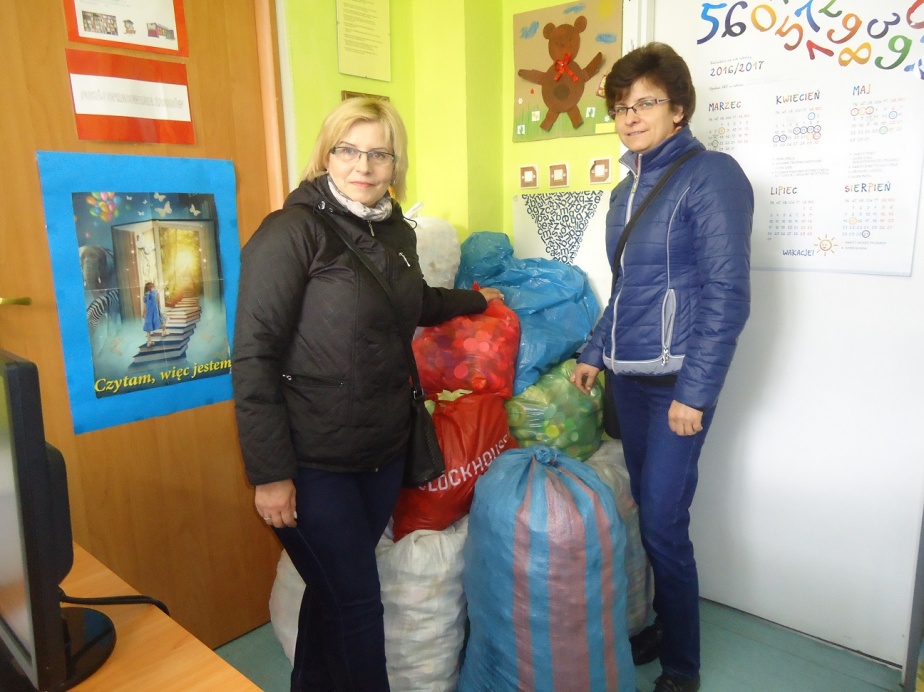 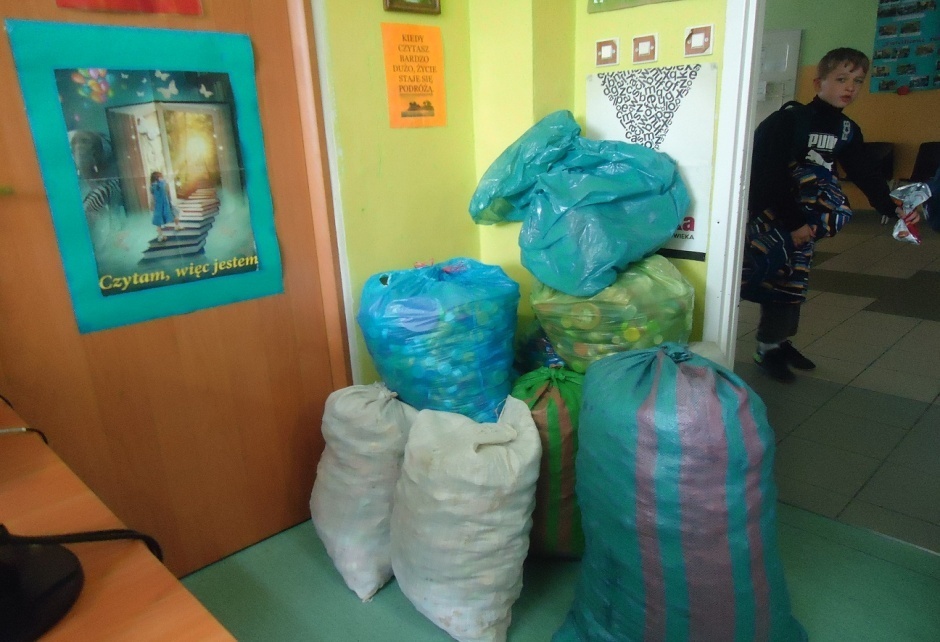 Maj 201710.05.2017 - "PCHLI TARG"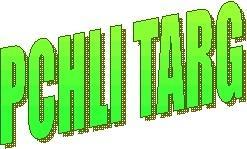 10.05.2017 R. Kupujesz, sprzedajesz, zarabiasz. Nasz "Pchli targ"cieszy się dużą popularnością wśród uczniów naszej szkoły. Sprzedając, kupując uczysz się wydawać resztę, liczyć - dodawać i odejmować. 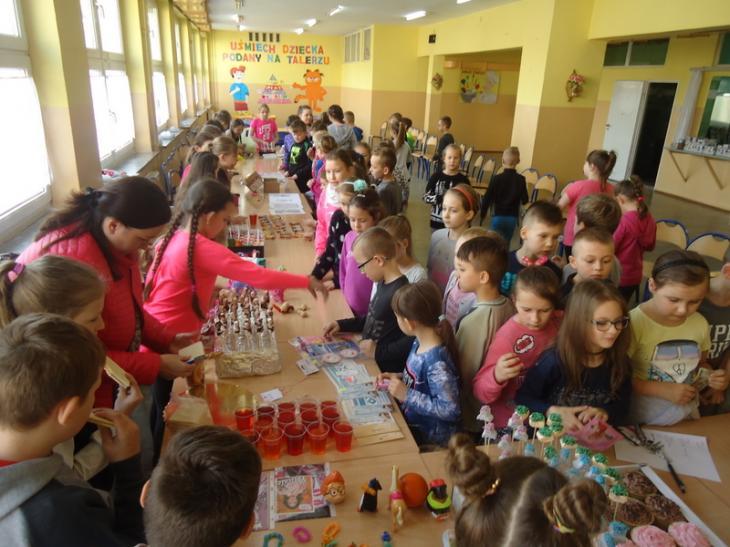 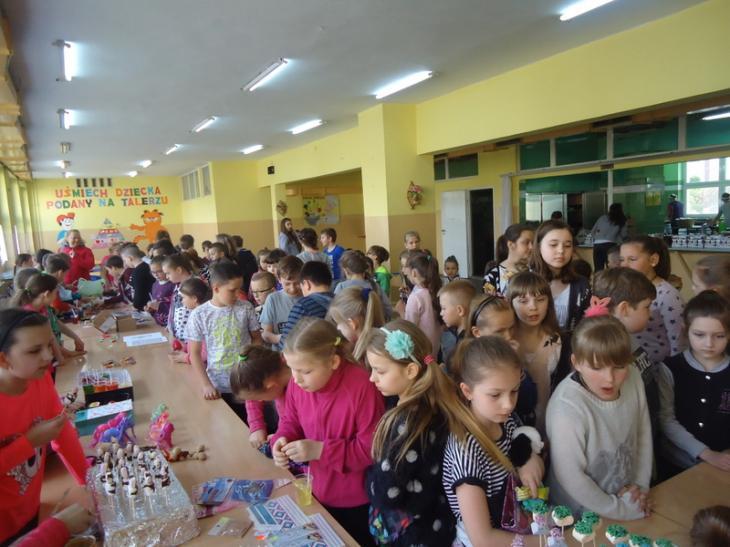 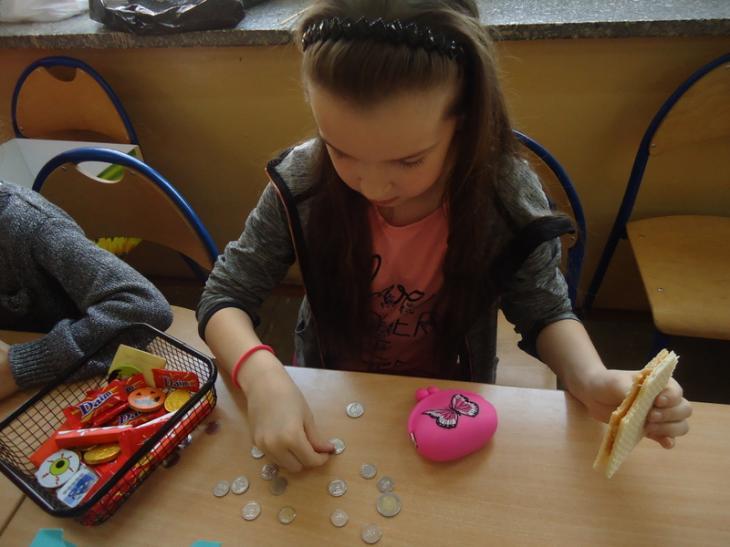 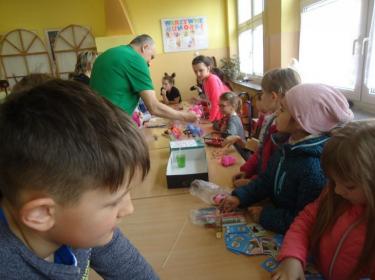 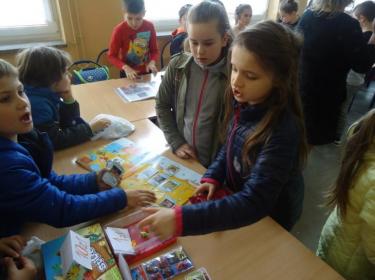 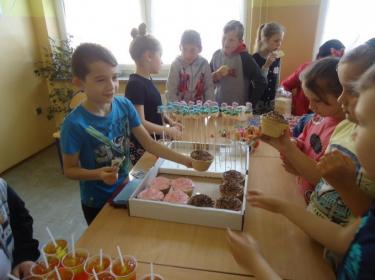 